
                                                                Ruta de aprendizaje 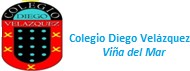 Docentes: Vanessa Díaz t. – Nancy Herrera T.Curso: Terceros BásicosAsignatura: Lenguaje y comunicación. Asignatura: Matemática Asignatura: Historia  Asignatura: Ciencias NaturalesObjetivo: Texto del estudiante: - Leer noticias y cuentos, extrayendo información explícita e implícita, comprendiendo la información que aportan las ilustraciones a un texto formulando una opinión sobre algún aspecto de la lectura.- Conocer la estructura de la noticia.- Reconocer sustantivos, artículos y género.Unidad1: “Un abrazo a la infancia”Página 28 a la 47- Leer extractos de novelas y comprender la secuencia de acciones.-Reconocer a los personajes y el lugar de la narración.- Reconocer los artículos, sustantivos y adjetivos.- Expresar opiniones.- Conocen e identifican los sufijos.Unidad3: “Lo mejor de mí”.Página 86 a la 100– Leer cartas y comprender su contenido.- Redactar una carta.- Conocen el proceso básico de la comunicación.Unidad3: “Lo mejor de mí”.Página 106 a la 114-  Leer y comprender poemas adecuados a su nivel. Reconocer e identificar los adjetivos.Unidad2“¡Salgamos a Jugar” Página 48 a la 63Objetivo: Texto del estudiante: Cuaderno de actividades:02 JUNIO Resolver situaciones problemáticas que involucren la sustracción por descomposición y aplicación del algoritmo.Demostrar que comprenden la adición y la sustracción de números del 0 al 1.000 resolviendo por descomposición y algoritmo estándar.Libro grande: 60 a la 65.Cuadernillo de ejercicios: 31 a la 33.09 JUNIOComprender las propiedades de la adición.Resolver ejercicios combinados que impliquen adiciones y sustracciones con canje.Libro grande: 66 a la 77.Cuadernillo de ejercicios: 34 a la 37.16 JUNIOResolver problemas rutinarios en contextos cotidianos, que incluyan las dos operaciones básicas.Resolver ejercicios aplicando estrategias para el cálculo mental en la adición.EVALUACIÓN ESCRITAEVALUACIÓN ESCRITA23 JUNIOAplicar estrategias de cálculo mental: descomponer el segundo término y completar la decena.Libro grande: 87 a la 91.Cuadernillo de ejercicios: 41 .a la 4230 JUNIOComprender y aplicar las estrategias para la sustracción: dobles y mitades y sumar en vez de restar.Libro grande: reforzar de la 88 a la 91.Cuadernillo de ejercicios: 43.07 JULIOAplicar contenidos aprendidos en la unidad N°1: Numeración hasta la UM.Libro grande: 95 a la 97.Cuadernillo de ejercicios: 44 y 45.14 JULIOAplicar contenidos tratados y trabajados en la primera unidad: "Nuestro Barrio"
-Números hasta el 1.000.
-Orden y comparación.
-Adición y sustracción.
-Estrategias de cálculo mental.EVALUACIÓN FORMATIVAEVALUACIÓN FORMATIVA21 JULIORetroalimentar aprendizajes de evaluación formativa anterior.RETROALIMENTACIÓN: PPTRETROALIMENTACIÓN: PPT28 JULIOGenerar, describir y registrar patrones numéricos, usando una variedad de estrategias en tablas del 100, de manera manual y/o con software educativo.Libro grande: 104 a la 111.Cuadernillo de ejercicios: 46 a la 51.04 AGOSTOGenerar, describir y registrar patrones numéricos, usando una variedad de estrategias en tablas del 100, de manera manual y/o con software educativo.EVALUACIÓN FORMATIVAEVALUACIÓN FORMATIVA11 AGOSTOResolver ecuaciones de un paso que involucren adiciones y sustracciones y un símbolo geométrico que represente un número desconocido, en forma pictórica  y simbólica del 0 al 100.Libro grande: 112 a la 125.Cuadernillo de ejercicios: 52 a la 55.18 AGOSTOResolver ecuaciones de un paso que involucren adiciones y sustracciones y un símbolo geométrico que represente un número desconocido, en forma pictórica y simbólica del 0 al 100.EVALUACIÓN FORMATIVAEVALUACIÓN FORMATIVA25 AGOSTOPlantear y resolver situaciones problemáticas que involucren un dato como incógnita. SE TRABAJA CON SOFTWRE EDUCATIVO PARA AFIANZAR Y ASIMILAR CONTENIDO TRABAJADO EN SEMANAS ANTERIORES.SE TRABAJA CON SOFTWRE EDUCATIVO PARA AFIANZAR Y ASIMILAR CONTENIDO TRABAJADO EN SEMANAS ANTERIORES.Objetivo: Texto del estudiante: Identificar y ubicar en mapas las principales zonas climáticas del mundo, y dar ejemplos de distintos paisajes que pueden encontrarse en estas zonas y de cómo las personas han elaborado diferentes estrategias para habitarlos.Unidad1: “Cómo nos ubicamos en el planeta”Página 44 a la 57.Comparar distintos aspectos de civilizaciones griega y Romana para identificar continuidades y cambios.Unidad 2: “Cómo influyó el espacio geográfico en sociedades del pasado”, Página 70 a la 81Objetivo: Texto del estudiante: Cuaderno de actividades:Cuaderno de actividades:04 JUNIOExplicar por medio de modelos, eclipse solar y lunar considerando sus efectos en la Tierra.Libro: página N° 53.11 JUNIORetroalimentar actividad dada la clase anterior.SE TRABAJA CON VIDEOSSE TRABAJA CON VIDEOSSE TRABAJA CON VIDEOS18 JUNIOEvaluar los aprendizajes relacionados con características de la luna, superficie lunar, sucesión de las fases de la luna y los eclipses de luna y de sol.EVALUACIÓN ESCRITAEVALUACIÓN ESCRITAEVALUACIÓN ESCRITA25 JUNIORetroalimentar evaluación desarrollada en clase anterior.SE TRABAJA CON VIDEOSSE TRABAJA CON VIDEOSSE TRABAJA CON VIDEOS09 JULIODescribir las características de algunos de los componentes del Sistema  Solar (Sol, planetas, lunas cometas y asteroides) en relación con su tamaño, localización, apariencia y distancia relativa a la Tierra, entre otros.Libro: 64 a la 67 (evaluación).Libro: 64 a la 67 (evaluación).30 JULIODescribir las características de algunos de los componentes del Sistema Solar (Sol, planetas, lunas, cometas y asteroides) en relación con su tamaño, localización, apariencia y distancia relativa a la Tierra, entre otros.Explicar, por medio de modelos, los movimientos de rotación y traslación, considerando sus efectos en la Tierra.EVALUACIÓN FORMATIVAEVALUACIÓN FORMATIVAEVALUACIÓN FORMATIVA06 AGOSTORetroalimentar unidad 1: el universo.SE TRABAJA CON VIDEOSSE TRABAJA CON VIDEOSSE TRABAJA CON VIDEOS20 AGOSTOInvestigar experimentalmente y explicar algunas características de la luz; por ejemplo: viaja en línea recta, se refleja, puede ser separada en colores.Texto de estudio: 68 a la 81.Texto de estudio: 68 a la 81.25 AGOSTOInvestigar experimentalmente y explicar algunas características de la luz; por ejemplo: viaja en línea recta, se refleja, puede ser separada en colores.EVALUACIÓN FORMATIVAEVALUACIÓN FORMATIVAEVALUACIÓN FORMATIVA